KEMENTERIAN AGAMA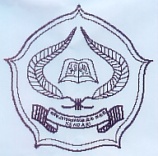 SEKOLAH TINGGI AGAMA ISLAM NEGERI JURUSAN TARBIYAH                   Jl. Sultan Qaimuddin Kendari  No.17 Kendari Telp. (0401) 393710-393711PENGESAHAN SKIRIPSISkripsi Yang Berjudul : “Pola Pendidikan Agama Islam Tokoh Agama     (Studi Pada Masyarakat Transmigrasi) di Desa Labulu-Bulu Kecamata Parigi Kabupaten Muna”  yang ditulis oleh saudari Sitti Elfirat, Nim : 08 010101 063, mahasiswi Program Studi Pendidikan Agama Islam pada Jurusan Tarbiyah STAIN Sultan Qaimuddin Kendari telah diuji dan dipertahankan dalam sidang  Munaqasyah yang diselenggarakan pada hari sabtu, 22 desember 2012 M.  dan  dinyatakan telah dapat diterima sebagai salah satu syarat untuk memperoleh gelar sarjana pendidikan agama Islam (dengan beberapa) perbaikan.                                                                                  Kendari,  22 Desember 2012 M                                                                                                     7 Muharam 1434 HDEWAN PENGUJIKetua	:	Dra. Hj.St. Kuraedah, M.Ag	(	)Sekretaris 	:	Zulaeha, M.Ag	(	)Anggota	:	Raehang, S.Ag, M.Pd.I	(	)	:	La Hadisi S.Ag, M.Pd.I	(	)	:	Nurdin Karim, S.Ag, M.Pd	(	)                                                                   Diketahui Oleh                                                                          Ketua STAIN KendariDr. H. Nur Alim, M. Pd.Nip: 196505041991031005